Wedstrijdformulier Herencompetitie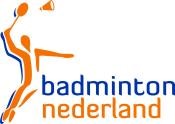 Naam teamleider team 1:………………………………………………… 	Naam teamleider team 2:…………………………………………………………….. Partij Team 1:    Elo United M1Team 1:    Elo United M1Team 1:    Elo United M1Team 2: Uitslagen Partij Roepnaam Achternaam Bondsnr Roepnaam Achternaam Bondsnr 1e Game 2e Game 3e game score MD 1MD 1MD 2MD 2ME 1ME 2ME 3ME 4MD 3MD 3MD 4MD 4